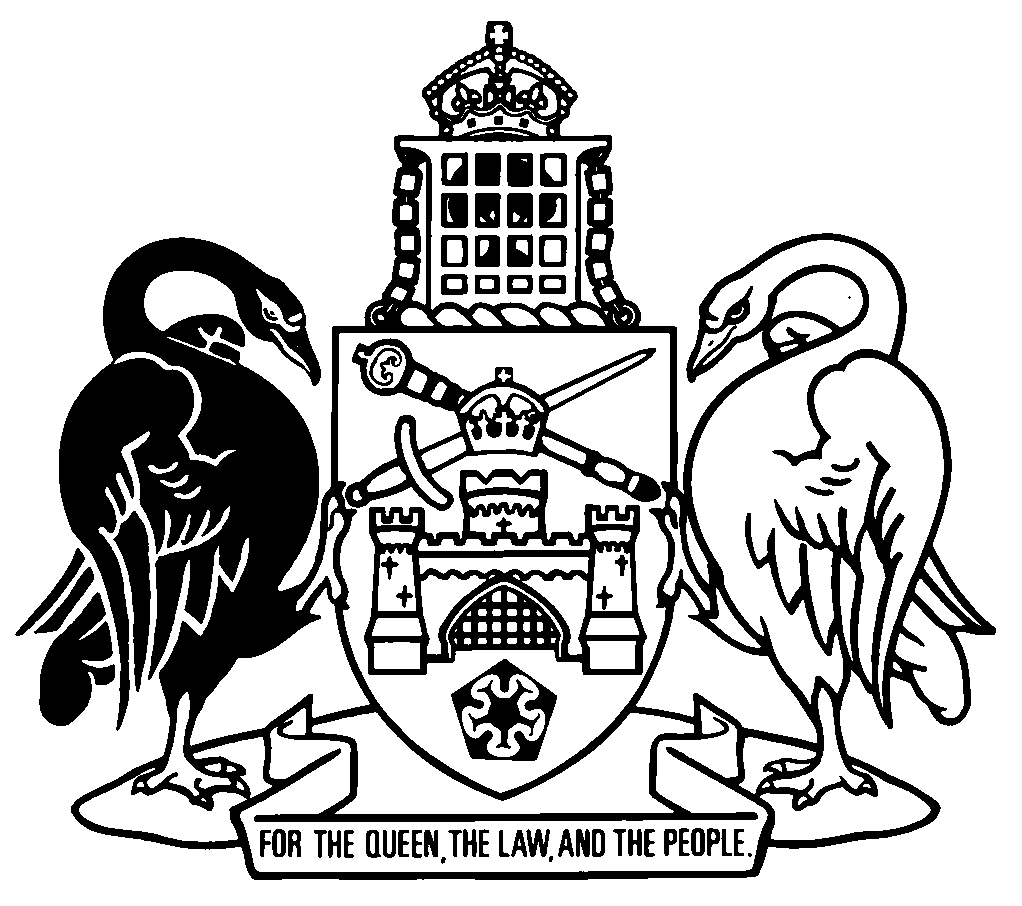 Australian Capital TerritoryNature Conservation Amendment Regulation 2021 (No 1)Subordinate Law SL2021-8The Australian Capital Territory Executive makes the following regulation under the Nature Conservation Act 2014.Dated 7 May 2021.Rebecca VassarottiMinisterAndrew BarrMinisterAustralian Capital TerritoryNature Conservation Amendment Regulation 2021 (No 1)Subordinate Law SL2021-8made under theNature Conservation Act 20141	Name of regulationThis regulation is the Nature Conservation Amendment Regulation 2021 (No 1).2	CommencementThis regulation commences on the day after its notification day.Note	The naming and commencement provisions automatically commence on the notification day (see Legislation Act, s 75 (1)).3	Legislation amendedThis regulation amends the Nature Conservation Regulation 2015.4	Schedule 1, division 1.2.9substituteDivision 1.2.9	Molonglo River Reserve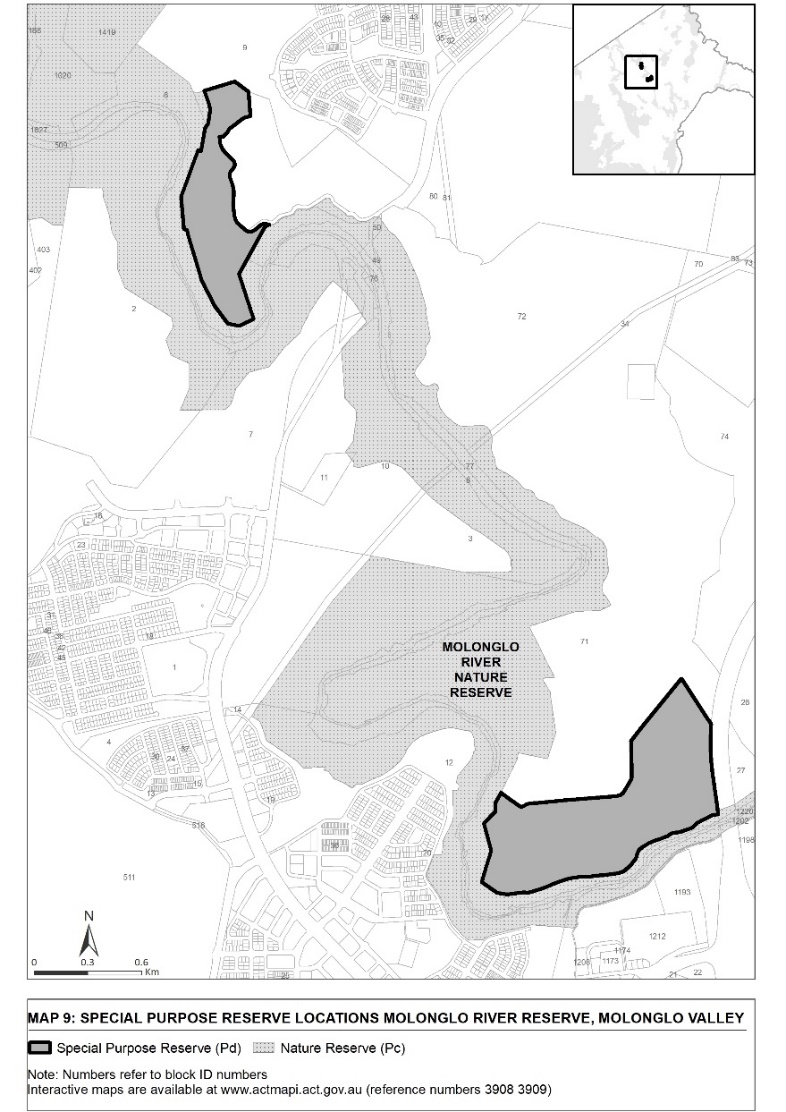 Endnotes1	Notification	Notified under the Legislation Act on 13 May 2021.2	Republications of amended laws	For the latest republication of amended laws, see www.legislation.act.gov.au.© Australian Capital Territory 2021